Sweetheart Election Rules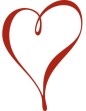 1.		Must be a female!2.		Must be an  dues paying member in good standing 		with the chapter.3.	Must be willing to participate in various chapter activities throughout the 2015-2016 school year. 4.	Must create a poster to be displayed on the wall in the agriculture classroom and/or in the hallway, which consists of at least one (1) photo along with a statement as to why they want to be the Bellaire  Sweetheart, by the end of the school day on Monday, October 19, 2015. 5.	No female student will be able to run for sweetheart if they do not have poster displayed by the end of the school day on Monday, October 19, 2015.6.	Each sweetheart candidate’s poster will be displayed in the agriculture science classroom and/or in the hallway from Monday, October 19th until Friday, October 23rd, 2015. 7.	Candidates will be voted on by dues paying  Members of the chapter during all agriculture classes on Thursday, October 22nd and Friday, October 23, 2015.8.	The candidate receiving the most votes will receive the title of Bellaire  Sweetheart. Sweetheart results will be announced during the November  Meeting.9.		Must be willing serve as a proud representative of the 		Bellaire  Chapter at the 2016 Bellaire Livestock 			Show and other chapter events throughout the year. 10. 	If you are unable to follow any/all of the above rules 		you will not be able to run or serve as chapter 				sweetheart.11.		UIL – No Pass, No Play Applies 